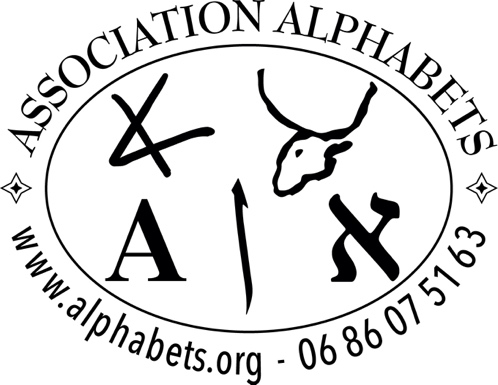 Nice, le 8 novembre 2022Madame Rina VIERS Présidente de l’Association AlphabetsOBJET :  Convocation à l’Assemblée Générale Annuelle ordinaire au siège social de l’association : Parc Saint Maur Les Dahlias 16 avenue Scuderi 06100 NICETél. 04 93 53 63 13 – 06 86 07 51 63Le mercredi 23 novembre 2022 à 18h00A l’ordre du jour :-	Compte-rendu des activités de l’année budgétaire écoulée-	Comptes arrêtés au 30 octobre 2022-	Budget prévisionnel pour l’année 2023-	Questions diverses des adhérents parvenues à l’association par courrier ou courriel au plus tard le 20 novembre 2022-	Projets pour l’année budgétaire à venir : 2023J’espère que vous serez nombreux à venir à cette réunion et ceux qui ne pourront pas venir qu’ils votent par correspondance ! J'attends vos suggestions pour des activités nouvelles ___________________________________________________________________BON POUR POUVOIRÀ compléter, à découper et à retourner au siège social de l’association Alphabetspar retour du courrierJe soussigné(e) adhérent de l’association ALPHABETS, à jour de ma cotisation (25 € ou 3 € étudiants, retraités) donne pouvoir à ……………..             également membre de l’association Alphabets pour me représenter à l’Assemblée Générale Annuelle ordinaire du 23 novembre 2022.Fait à ………………le  …novembre 2022(Signature précédée de la mention manuscrite « Bon pour pouvoir »)